Открытие Центра «Точка роста»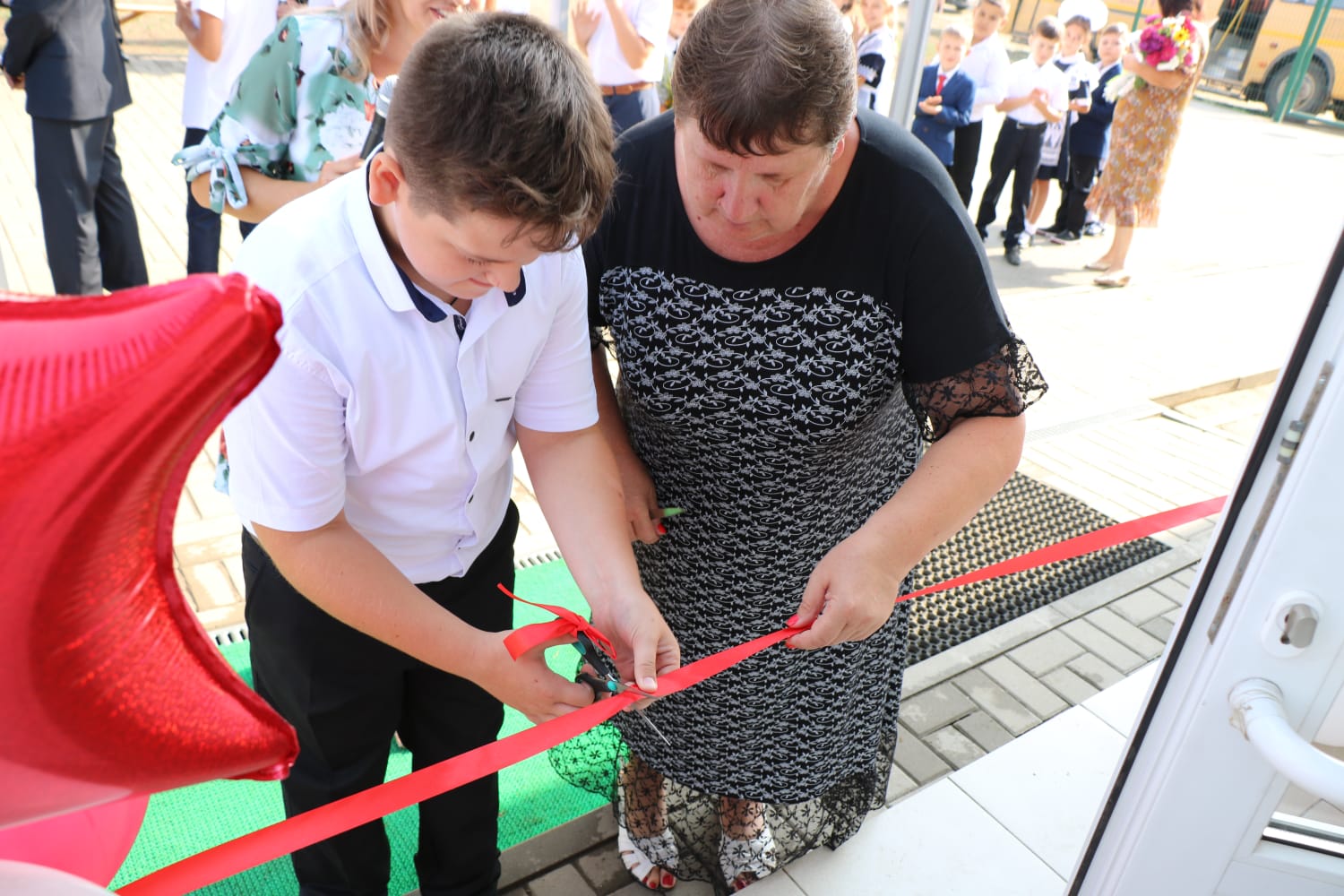 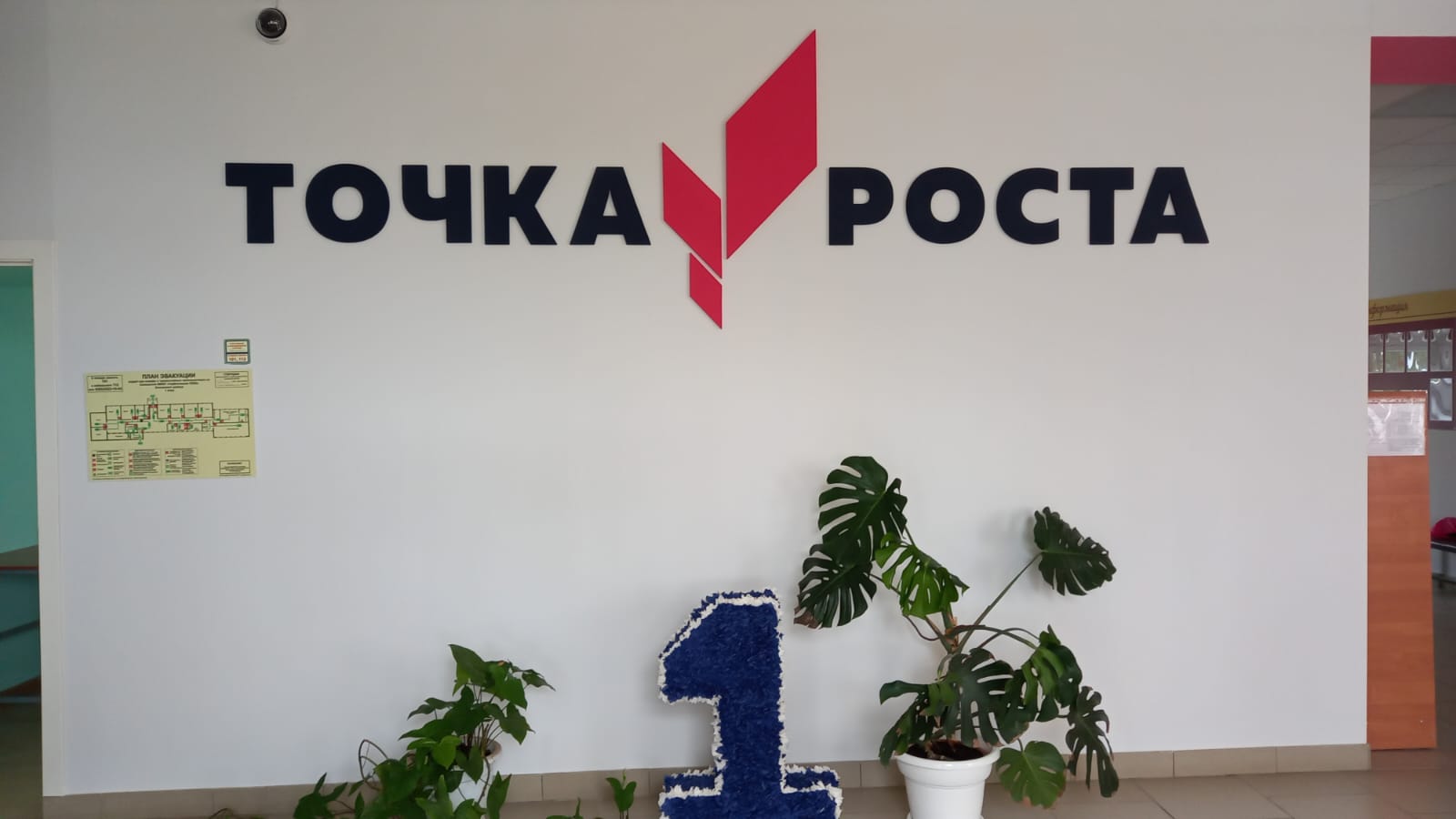 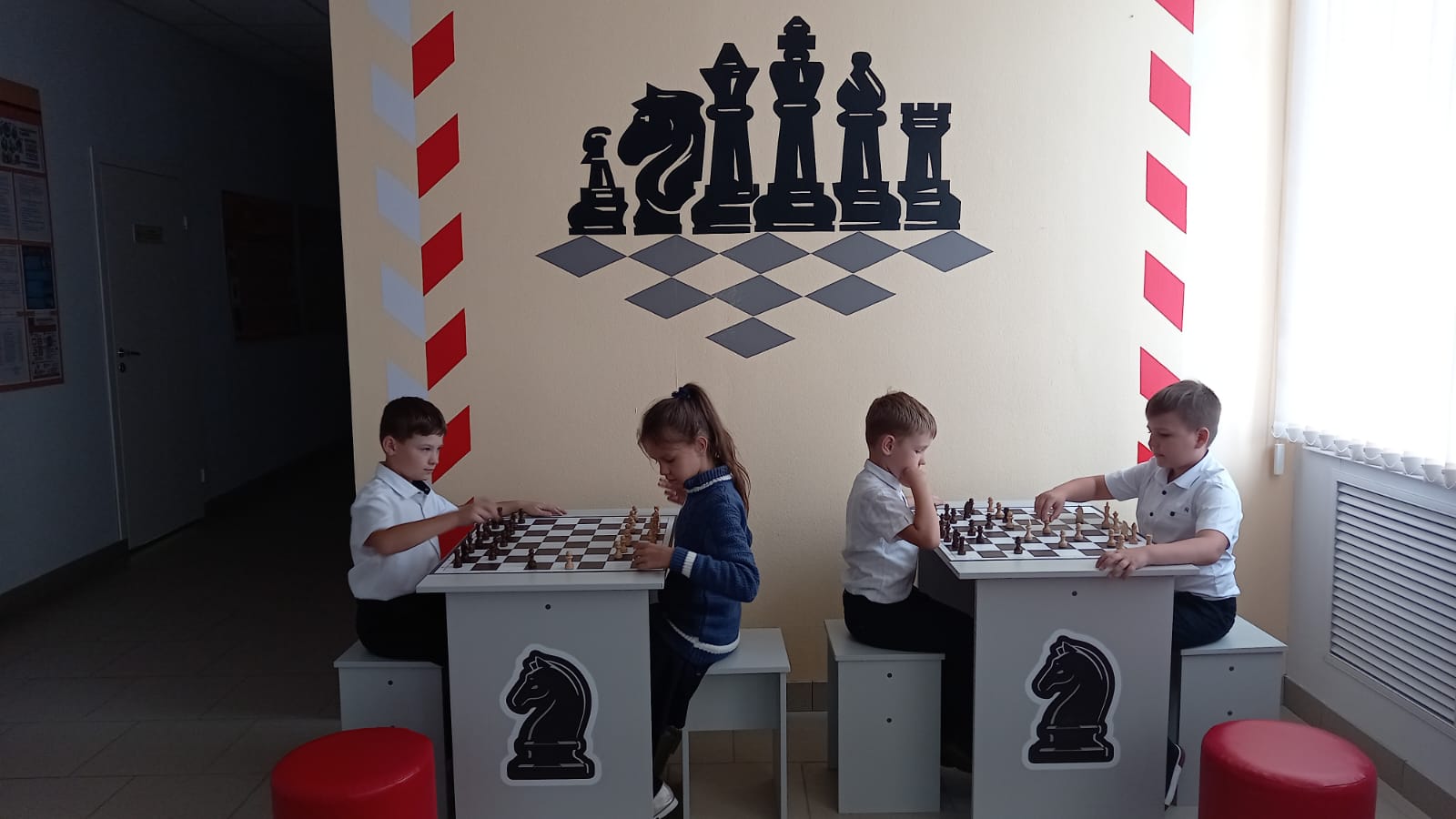 